Dane zamawiającego: …………………………………………………………………………………………………………………………………………………………………………………………………………………………NIP………………………………………………………………………………………………………Parametry techniczne zamówieniaFormat………………………………………………………………….…………………………………………………………………Nakład:……………………………………………………………………………………………………………………………………Objętość (razem z okładką)…………………………………………………………………………………………..…………Kolorystyka środków………………………………………………………………………………………..……………………..Kolorystyka okładki…………………………………………………………………………………..…………………………….Papier na środki………………………………………………………………………………………..…………………………….Papier na okładkę…………………………………………………………………………………………………..……………….Rodzaj oprawy (zeszytowa, klejona, twarda)………..…………………………………………………………………Dodatkowe uszlachetnienia……………………………………………..……………………………………………………..………………………………………………………………………………………………………………………………………………..Wymogi odnośnie pakowania……………….………………………………………………………………………………..Ustalona cena jednostkowa…………………………………………………………………………………………………….Ustalony termin wykonania..…………………………………………………………………………………………………..Dodatkowe uwagi…………………………………………………………………………………………………………………..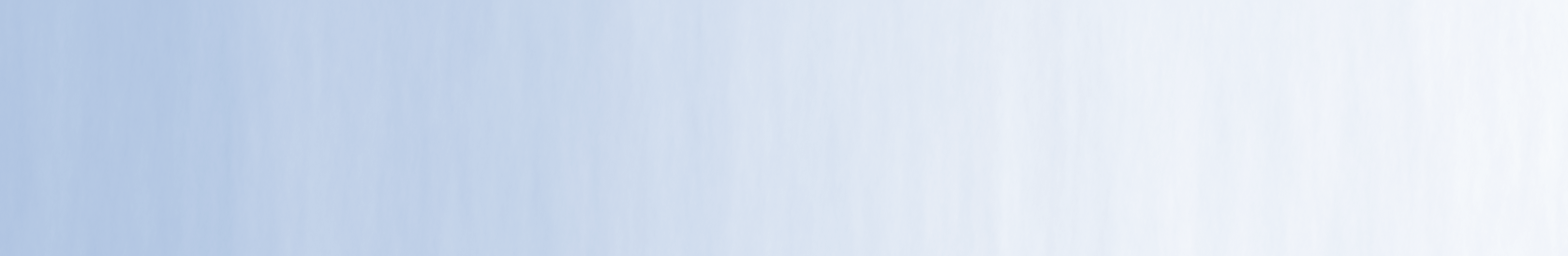 